 МКОУ СОШ с. Малиновка направляет информацию о проведении тематических уроков, приуроченных к Международному дню родного языка.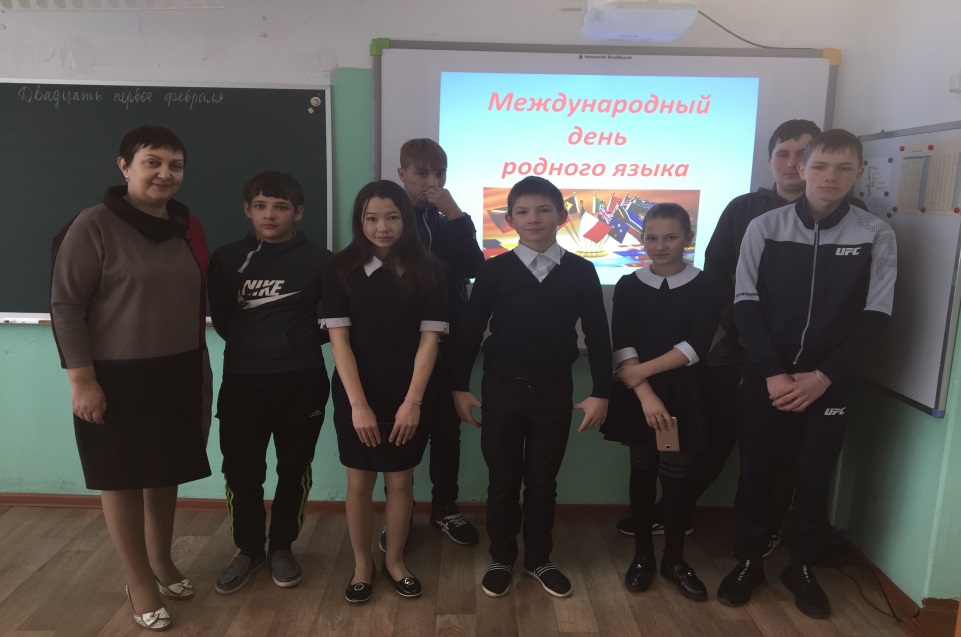 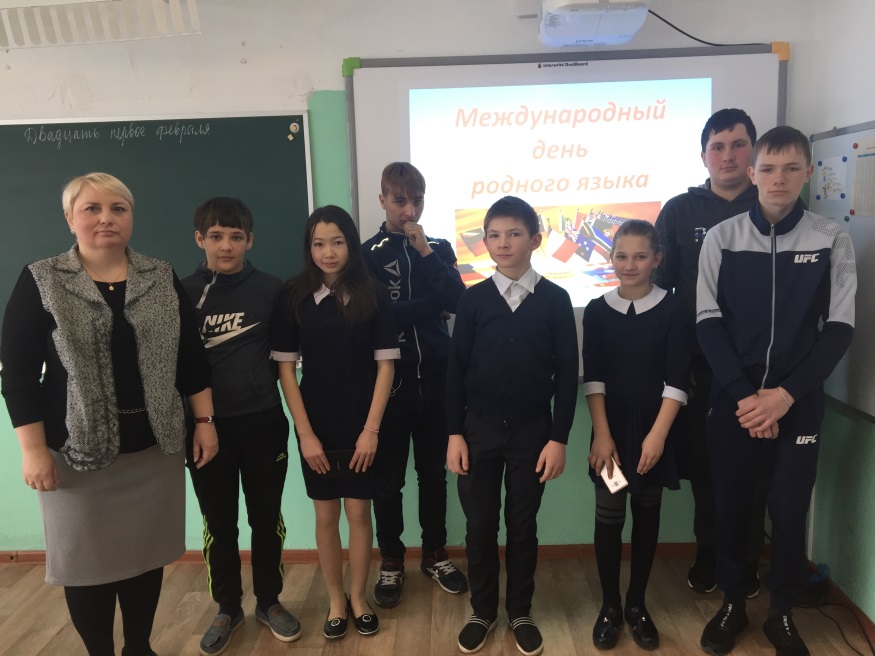 Департамент ОКиС администрации Поронайского городского округаМуниципальное казенное общеобразовательное учреждение средняя общеобразовательная школа с. Малиновка694211,  Россия, Сахалинская область, Поронайский район, с. Малиновка, ул. Школьная, 14ИНН 6507010230  т(42431) 92-3-23 E-mail:  ps_malinovka@mail.ruДепартамент ОКиС администрации Поронайского городского округаот «21 »  02    2019 г.  №б/н на № 214 от «08 »   02    2019  г.     Департамент ОКиС администрации Поронайского городского округа№Количество участниковФормы проведения тематических уроковгостиПримечание, комментариифото17Тематические уроки в 5-10 кл.нетЗадачи уроков:- Помочь учащимся увидеть и почувствовать неисчерпаемые возможности родного языка; познакомить ребят с библейской легендой о «вавилонском столпотворении».- Продолжать развивать и корригировать устную связную речь воспитанников, мыслительную деятельность, память, воображение, внимание; обогащать словарный запас учащихся; расширять их кругозор.- Прививать любовь и интерес к родному языку, воспитывать культуру речи.Проведен конкурс «Знатоки русского языка». Этапы конкурса: 1.  «Дополни пословицу» ; 2.  «Вопрос-ответ»; 3. конкурс «Крылатых выражений»; 4.  «Богатый словарный запас»; 5. конкурс «Грамотеев».И.о. директора МКОУ СОШ с. Малиновка	И.Г. Иванова